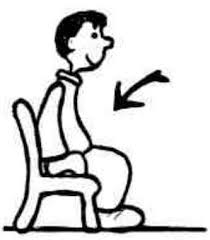 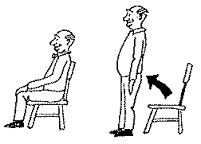 Sit  down					                      stand  up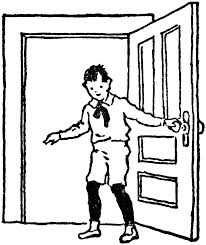 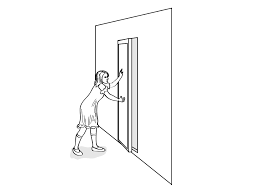 Open the door				         close the door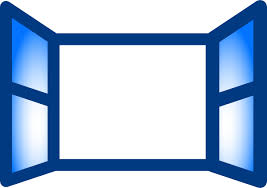 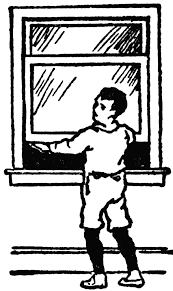 Open the window			              close the window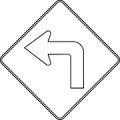 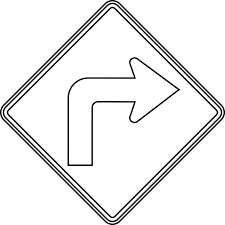 Turn LEFT				                    Turn RIGHT